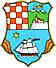 KLASA: 334-05/24-01/1URBROJ: 2170-08-01/9-24-2Rijeka, 15.1.2024.UPUTA ZA PRIJAVITELJENA JAVNI POZIV ZA PRIJAVU PROJEKATA RAZVOJA JAVNE TURISTIČKE INFRASTRUKTURE ZA SUFINANCIRANJE IZ PRORAČUNA PRIMORSKO-GORANSKE ŽUPANIJE ZA 2024. GODINUCILJEVI I PRIORITETI PRORAČUNSKOG PROGRAMASvrha programa je povećati kvalitetu i sadržaje javne turističke infrastrukture, jačati identitet Županije kao destinacije, ali i svih njezinih subdestinacija; trajna zaštita prostora i razvoj turizma na temeljima održivog razvoja i visokih ekoloških standarda; razvoj selektivnih oblika turizma, povećanje konkurentnosti turističke ponude Županije, osigurati ravnomjerniji turistički razvoj Županije. PRIHVATLJIVI PRIJAVITELJI Jedinice lokalne samouprave na području Primorsko-goranske županije (isključujući područje Gorskog kotara).II. SADRŽAJ PRIJAVEPrijava mora sadržavati:1.	Ispunjenu i ovjerenu prijavu na Javni poziv na obrascu (obrazac se nalazi u prilogu ovih Uputa);2.	Potvrdu mjesno nadležne Porezne uprave o nepostojanju duga prijavitelja prema državi, ne starija od 30 dana od dana objave javnog poziva;3.	Popis i opis do sada realiziranih projekata koji pridonose ostvarenju ciljeva i prioriteta proračunskog programa koji je predmet ovog javnog poziva;4.	Fotografije u vezi s projektom za koji se traži sufinanciranje (lokacija provedbe i dr.);5.	Izjavu o osiguranim vlastitim sredstvima za projekt razvoja javne turističke infrastrukture;6.	Izjavu gradonačelnika/općinskog načelnika da projekt razvoja javne turističke infrastrukture nije sufinanciran od strane drugih upravnih tijela Primorsko-goranske županije u 2024. godini;7.	Važeću potvrdu glavnog projekta ili pravomoćnu građevinsku dozvolu, ako je potrebna za izvođenje radova čije se sufinanciranje traži od PGŽ-a ili izjavu ovlaštene osobe jedinice lokalne samouprave da ista nije potrebna.Obrazac prijave popunjava se elektronički.Prijava mora biti ovjerena pečatom prijavitelja i potpisana od strane odgovorne osobe prijavitelja, u originalu. Ostali dokumenti koji se prilažu uz prijavu mogu biti neovjerene preslike.   III. NAČIN ODABIRAU obzir za odabir, kao prihvatljive prijave, mogu doći prijave koje su izrađene sukladno uvjetima iz Javnog poziva i ovih Uputa. Moguć je odabir svih prihvatljivih prijava u punom traženom iznosu sufinanciranja, ako broj i ukupna vrijednost prihvatljivih troškova iz prijava dopuštaju takav odabir, tj. ako ukupna vrijednost predviđenog sufinanciranja od strane PGŽ-a za sve prihvatljive prijave ne prelazi iznos osiguran proračunom PGŽ-a.KRITERIJI ZA ODABIR PROJEKATAProvjeravat će se ispunjavanje formalnih uvjeta Javnog poziva te se neće uzeti u daljnje razmatranje:•	prijave zaprimljene izvan roka za dostavu prijava,•	prijave zaprimljene s nepotpunom dokumentacijom,•	prijave koje nisu izrađene u skladu s Javnim pozivom i ovom Uputom,•	prijave projekata koji su sufinancirani od strane drugih upravnih odjela Županije.Sva ulaganja moraju biti u skladu s prostorno-planskom dokumentacijom JLS-a gdje se planira provesti ulaganje te moraju zadovoljavati standarde zaštite okoliša. Ako se radi o zaštićenom kulturnom objektu, ulaganje mora biti u skladu s mišljenjem konzervatorskog odjela Ministarstva kulture.Prihvatljive aktivnosti:A) 1-	Izgradnja atrakcija u prostoru (s minimalnim utjecajem na okoliš);-	Izgradnja i/ili opremanje pješačkih/biciklističkih staza, šetnica, planinarskih putova, vidikovaca, izletišta i sl. -	uređenje/obnova etno građevina (lokvi, gradina, pješačkih mostova i ostalog usko poveznog s kulturno-povijesnom baštinom lokacije).-	Uređenje i opremanje kupališne infrastrukture;-	Ostala javna infrastruktura koja pozitivno utječe na turistički proizvod grada/općine.U trenutku podnošenja prijave projekt koji se prijavljuje mora biti spreman za provedbu: prijavitelj je izradio svu potrebnu projektno-tehničku i ostalu dokumentaciju za realizaciju projekta – posjeduje važeće akte nadležnih tijela kojima se dopušta izvođenje planiranih aktivnosti (potvrda glavnog projekta, građevinska dozvola i dr.,) te je u tijeku (ili završen) postupak javne nabave (ako je potreban). Ako za radove koje Županija sufinancira nije potrebna Potvrda glavnog projekta ili građevinska dozvola, odnosno postupak javne nabave, to svojom izjavom potvrđuje prijavitelj te istu prilaže uz prijavu projekta.2Izrada projektno-tehničke dokumentacije za gore navedene aktivnosti. U proračunu JLS-a za 2024. godinu, ista mora biti evidentirana kao kapitalno ulaganje. Kriteriji vrednovanja projekata su: Prijavu projekta potrebno je izraditi prema ovoj Uputi te istu ispuniti na Obrascu prijave. Uz Obrazac prijave prijavitelj je u obvezi dostaviti svu traženu dokumentaciju. Obrazac prijave može se preuzeti na web-stranici Županije.Pregled i ocjenjivanje zaprimljenih prijava izvršit će Povjerenstvo za odabir projekata (u daljnjem tekstu: Povjerenstvo). Povjerenstvo utvrđuje prijedlog odluke o odabiru projekata i dostavlja ga Županu na razmatranje i usvajanje putem Upravnog odjela za turizam, poduzetništvo i ruralni razvoj.Županija zadržava pravo poništiti Javni poziv.Prijave projekata i priložena dokumentacija ne vraća se prijaviteljima.Bespovratna sredstva potpore neće se dodijeliti za izgradnju, uređenje i opremanje:garaža i parkirališta,kongresnih centara,dvorana (športskih, koncertnih, kina i sl.),igrališta (teniskih, nogometnih, košarkaških, dječjih i sl.),vozila/plovila namijenjena za prijevoz posjetitelja turističkih atrakcijakao ni za:kupnju nekretnina (objekata i zemljišta) i prijevoznih sredstava,troškove redovnog poslovanja Korisnika, troškove marketinga,sve druge troškove koji nisu u vezi s realizacijom kandidiranog projekta.UDIO SUFINANCIRANJA PROVEDBE PROJEKTA: PGŽ-KORISNIK Županija će sufinancirati provedbu odabranih projekata najviše do:60% prihvatljivih iznosa troškova provedbe projekta korisnicima koji su razvrstani u I. kategoriju indeksa turističke razvijenosti (korisnik ima obvezu osigurati sredstva u iznosu od najmanje 40% od ukupnog troška projekta).70% prihvatljivih iznosa troškova provedbe projekta korisnicima koji su razvrstani u II. kategoriju indeksa turističke razvijenosti (korisnik ima obvezu osigurati sredstva u iznosu od najmanje 30% od ukupnog troška projekta).80% prihvatljivih iznosa troškova provedbe projekta korisnicima koji su razvrstani u III. kategoriju indeksa turističke razvijenosti (korisnik ima obvezu osigurati sredstva u iznosu od najmanje 20% od ukupnog troška projekta).90% prihvatljivih iznosa troškova provedbe projekta korisnicima koji su razvrstani u IV. kategoriju indeksa turističke razvijenosti (korisnik ima obvezu osigurati sredstva u iznosu od najmanje 10% od ukupnog troška projekta).(Indeks turističke razvijenosti 2022. po jedinicama lokalne samouprave - Institut za turizam)VI: IZNOS NOVČANIH SREDSTAVA SUFINANCIRANJA PO KORISNIKU/PROJEKTUNajniži iznos: 10.000,00 eura po projektu.Najviši iznos: 40.000,00 eura po projektu.TRAJANJE I LOKACIJA PROVEDBE PROJEKTAProvedba projekta mora biti završena najkasnije do 10. prosinca 2024. godine. Provedba projekta, iznimno, može biti i višegodišnja. Ako je prijavljeni projekt dio funkcionalne cjeline višegodišnjeg projekta, prijavitelj je to dužan navesti i obrazložiti u Obrascu prijave i po potrebi u dodatnoj dokumentaciji. U tom slučaju prihvatljive aktivnosti i troškovi prijavljeni za sufinanciranje u tekućoj godini moraju biti utvrđeni i planirani kao dio višegodišnjeg projekta.Lokacija na kojoj se provodi projekt mora biti na području jedinice lokalne samouprave koja je prijavila projekt. VIII. VREMENSKI OKVIR POSTUPKAOdluka o odabiru projekata s pripadajućim iznosom odobrenih novčanih sredstava biti će donijeta u roku 45 dana od dana isteka roka za dostavu prijava na Javni poziv.OSTALOPrijave projekata na Javni poziv podnose se u zatvorenoj omotnici na jedan od sljedećih načina:preporučenom pošiljkom na adresu:Primorsko-goranska županijaUpravni odjel za turizam, poduzetništvo i ruralni razvoj(S naznakom: Prijava projekta na Javni poziv – Potpora razvoju javne turističke infrastrukture u 2024. godini)Riva 10, 51 000 Rijekaosobnom dostavom u Pisarnicu Županije koja se nalazi na adresi:Riva 10 (prizemno), 51 000 RijekaS prijaviteljima čiji projekti budu odabrani sklopiti će se ugovor o sufinanciranju projekta u roku 15 dana od dana stupanja na snagu Odluke o odabiru projekata.Dodatna obrazloženja i informacije u vezi s predmetom Javnog poziva mogu se dobiti putem telefona na broj: 051/351-964 ili 051/351-260, odnosno putem E-pošte na adresu: gospodarstvo@pgz.hrPrilog 1. Obrazac prijaveOBRAZAC PRIJAVE PROJEKATA RAZVOJA JAVNE TURISTIČKE INFRASTRUKTURE ZA SUFINANCIRANJE IZ PRORAČUNA PRIMORSKO-GORANSKE ŽUPANIJE ZA 2024. GODINUPrilog 2.  Obrazac Izjave o osiguranim vlastitim sredstvima za projekt razvoja javne turističke infrastruktureIZJAVA O OSIGURANIM VLASTITIM SREDSTVIMA ZA PROJEKT RAZVOJA JAVNE TURISTIČKE INFRASTRUKTUREJa, ___________________________________________________________, kao odgovorna osoba na poziciji ______________________________________, dajem sljedećuI Z J A V Uda su u Proračunu grada/općine____________________ za 2024. godinu osigurana sredstva u iznosu od _____________________________ (navesti iznos brojkama i slovima) eura za projekt razvoja javne turističke infrastrukture ____________________________________ (navesti naziv projekta). _____________,	 _________(mjesto)		(datum)Gradonačelnik/načelnik:__________________________(ime i prezime, potpis, pečat)UPUTA: otisnuti na službenom memorandumu grada/općinePrilog 3. Izjava gradonačelnika/općinskog načelnika da projekt razvoja javne turističke infrastrukture nije sufinanciran od strane drugih upravnih tijela Primorsko-goranske županije u 2024. godiniIZJAVA GRADONAČELNIKA/OPĆINSKOG NAČELNIKA DA PROJEKT RAZVOJA JAVNE TURISTIČKE INFRASTRUKTURE NIJE SUFINANCIRAN OD STRANE DRUGIH UPRAVNIH TIJELA PRIMORSKO-GORANSKE ŽUPANIJE U 2024. GODINIJa, ___________________________________________________________, kao odgovorna osoba na poziciji ______________________________________________, dajem sljedećuI Z J A V Uda projekt razvoja javne turističke infrastrukture ______________________________________________________________________(navesti točan naziv projekta)nije sufinanciran od strane drugih upravnih tijela Primorsko-goranske županije u 2024. godini._____________,	 _________(mjesto)		(datum)Gradonačelnik/načelnik:__________________________(ime i prezime, potpis, pečat)UPUTA: otisnuti na službenom memorandumu grada/općinePrilog 4. Obrazac izvješća o provedbi projekata razvoja javne turističke infrastrukture za sufinanciranje iz proračuna primorsko-goranske županije za 2024. godinuOBRAZAC IZVJEŠĆAO PROVEDBI PROJEKATA RAZVOJA JAVNE TURISTIČKE INFRASTRUKTURE ZA SUFINANCIRANJE IZ PRORAČUNA PRIMORSKO-GORANSKE ŽUPANIJE ZA 2024. GODINUPrilozi:Foto dokumentacija realizacije projekta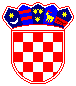 REPUBLIKA HRVATSKAPRIMORSKO-GORANSKA ŽUPANIJAUpravni odjel zaturizam, poduzetništvo i ruralni razvojKATEGORIJAKRITERIJBODOVI (9-22)Status područja provedbe prema indeksu turističke razvijenosti (Indeks turističke razvijenosti 2022. po jedinicama lokalne samouprave - Institut za turizam)Projekt se provodi na području JLS-a koje su razvrstane u I. kategoriju  1Status područja provedbe prema indeksu turističke razvijenosti (Indeks turističke razvijenosti 2022. po jedinicama lokalne samouprave - Institut za turizam)Projekt se provodi na području JLS-a koje su razvrstane u II. kategoriju 3Status područja provedbe prema indeksu turističke razvijenosti (Indeks turističke razvijenosti 2022. po jedinicama lokalne samouprave - Institut za turizam)Projekt se provodi na području JLS-a koje su razvrstane u III. kategoriju5Status područja provedbe prema indeksu turističke razvijenosti (Indeks turističke razvijenosti 2022. po jedinicama lokalne samouprave - Institut za turizam)Projekt se provodi na području JLS-a koje su razvrstane u IV. kategoriju7Iskustvo podnositelja prijave u provedbi projekata i dosadašnja suradnja sa Županijom	(stručna ocjena Povjerenstva)2-5Usklađenost projekta s ciljevima održivog razvoja turizma (očuvanje prostora kao najvažnijeg resursa županijskog turizma)Izgradnja nove j.t. infrastrukture 3Usklađenost projekta s ciljevima održivog razvoja turizma (očuvanje prostora kao najvažnijeg resursa županijskog turizma)Valorizacija/obnova postojeće j.t. infrastrukture5Faza provedbe projektaPočetak provedbe projekta3Faza provedbe projektaNastavak realizacije već započetog projekta5REPUBLIKA HRVATSKAPRIMORSKO-GORANSKA ŽUPANIJAUpravni odjel zaturizam, poduzetništvo i ruralni razvojA) OSNOVNI PODACI O PRIJAVITELJUA) OSNOVNI PODACI O PRIJAVITELJUNaziv prijavitelja(upisati puni naziv)Sjedište i adresa(upisati mjesto, ulicu i k.br.)Osoba ovlaštena za zastupanje (upisati ime i prezime i funkciju)OIBTelefonE-poštaWeb-stranicaPoslovna banka i broj žiro računaB) OSNOVNI PODACI O PROJEKTUB) OSNOVNI PODACI O PROJEKTUB) OSNOVNI PODACI O PROJEKTUB) OSNOVNI PODACI O PROJEKTUB) OSNOVNI PODACI O PROJEKTUNaziv projektaVremensko razdoblje provedbe(upisati planirani početak i završetak)Mjesto provedbeOpisni sažetak Projekta (opisati s najviše 100 riječi)Podaci o voditelju projektaIme i prezime:Podaci o voditelju projektaRadno mjesto:Podaci o voditelju projektaTelefon:Podaci o voditelju projektaE-mail adresa:C) OSNOVNI PODACI O FINANCIJSKOM PLANU PROJEKTAC) OSNOVNI PODACI O FINANCIJSKOM PLANU PROJEKTAC) OSNOVNI PODACI O FINANCIJSKOM PLANU PROJEKTAC) OSNOVNI PODACI O FINANCIJSKOM PLANU PROJEKTAC) OSNOVNI PODACI O FINANCIJSKOM PLANU PROJEKTAPlanirani prihodi po izvorima i iznosima financiranja (uključujući očekivano učešće Županije)IzvorIzvorIznos Iznos Planirani prihodi po izvorima i iznosima financiranja (uključujući očekivano učešće Županije)vlastita sredstava (JLS)vlastita sredstava (JLS)Planirani prihodi po izvorima i iznosima financiranja (uključujući očekivano učešće Županije)županijažupanijaPlanirani prihodi po izvorima i iznosima financiranja (uključujući očekivano učešće Županije)državni proračundržavni proračunPlanirani prihodi po izvorima i iznosima financiranja (uključujući očekivano učešće Županije)fondovi EUfondovi EUPlanirani prihodi po izvorima i iznosima financiranja (uključujući očekivano učešće Županije)ostali izvoriostali izvoriPlanirani prihodi po izvorima i iznosima financiranja (uključujući očekivano učešće Županije)Ukupno:Ukupno:Pojedinačni prikaz troškova provedbe ProjektaNamjenaNamjenaIznos Iznos Pojedinačni prikaz troškova provedbe ProjektaPojedinačni prikaz troškova provedbe ProjektaPojedinačni prikaz troškova provedbe ProjektaPojedinačni prikaz troškova provedbe ProjektaPojedinačni prikaz troškova provedbe ProjektaPojedinačni prikaz troškova provedbe ProjektaPojedinačni prikaz troškova provedbe ProjektaPojedinačni prikaz troškova provedbe ProjektaPojedinačni prikaz troškova provedbe ProjektaUkupno:Ukupno:Prilozi uz prijavu (zaokružiti DA ako je navedeni dokument priložen kandidaturi)Prilozi uz prijavu (zaokružiti DA ako je navedeni dokument priložen kandidaturi)Prilozi uz prijavu (zaokružiti DA ako je navedeni dokument priložen kandidaturi)Prilozi uz prijavu (zaokružiti DA ako je navedeni dokument priložen kandidaturi)Prilozi uz prijavu (zaokružiti DA ako je navedeni dokument priložen kandidaturi)Potvrda mjesno nadležne Porezne uprave o nepostojanju duga prijavitelja prema državi, ne starija od 30 dana od dana objave javnog pozivaPotvrda mjesno nadležne Porezne uprave o nepostojanju duga prijavitelja prema državi, ne starija od 30 dana od dana objave javnog pozivaPotvrda mjesno nadležne Porezne uprave o nepostojanju duga prijavitelja prema državi, ne starija od 30 dana od dana objave javnog pozivaPotvrda mjesno nadležne Porezne uprave o nepostojanju duga prijavitelja prema državi, ne starija od 30 dana od dana objave javnog pozivaDAPopis i opis do sada realiziranih projekata koji pridonose ostvarenju ciljeva i prioriteta proračunskog programa ovog javnog poziva (daje se u pisanom obliku u slobodnoj formi)   Popis i opis do sada realiziranih projekata koji pridonose ostvarenju ciljeva i prioriteta proračunskog programa ovog javnog poziva (daje se u pisanom obliku u slobodnoj formi)   Popis i opis do sada realiziranih projekata koji pridonose ostvarenju ciljeva i prioriteta proračunskog programa ovog javnog poziva (daje se u pisanom obliku u slobodnoj formi)   Popis i opis do sada realiziranih projekata koji pridonose ostvarenju ciljeva i prioriteta proračunskog programa ovog javnog poziva (daje se u pisanom obliku u slobodnoj formi)   DAFotografije u vezi s projektom za koji se traži sufinanciranje (lokacija i dr.)Fotografije u vezi s projektom za koji se traži sufinanciranje (lokacija i dr.)Fotografije u vezi s projektom za koji se traži sufinanciranje (lokacija i dr.)Fotografije u vezi s projektom za koji se traži sufinanciranje (lokacija i dr.)DAIzjava o osiguranim vlastitim sredstvima za projekt razvoja javne turističke infrastrukture (obrazac izjave se nalazi u privitku ovih Uputa – Prilog 2.)   Izjava o osiguranim vlastitim sredstvima za projekt razvoja javne turističke infrastrukture (obrazac izjave se nalazi u privitku ovih Uputa – Prilog 2.)   Izjava o osiguranim vlastitim sredstvima za projekt razvoja javne turističke infrastrukture (obrazac izjave se nalazi u privitku ovih Uputa – Prilog 2.)   Izjava o osiguranim vlastitim sredstvima za projekt razvoja javne turističke infrastrukture (obrazac izjave se nalazi u privitku ovih Uputa – Prilog 2.)   DAIzjava gradonačelnika/općinskog načelnika da projekt razvoja javne turističke infrastrukture nije sufinanciran od strane drugih upravnih tijela Primorsko-goranske županije u 2024. godini (obrazac izjave nalazi se u privitku ovih Uputa – Prilog 3.)Izjava gradonačelnika/općinskog načelnika da projekt razvoja javne turističke infrastrukture nije sufinanciran od strane drugih upravnih tijela Primorsko-goranske županije u 2024. godini (obrazac izjave nalazi se u privitku ovih Uputa – Prilog 3.)Izjava gradonačelnika/općinskog načelnika da projekt razvoja javne turističke infrastrukture nije sufinanciran od strane drugih upravnih tijela Primorsko-goranske županije u 2024. godini (obrazac izjave nalazi se u privitku ovih Uputa – Prilog 3.)Izjava gradonačelnika/općinskog načelnika da projekt razvoja javne turističke infrastrukture nije sufinanciran od strane drugih upravnih tijela Primorsko-goranske županije u 2024. godini (obrazac izjave nalazi se u privitku ovih Uputa – Prilog 3.)DAVažeća potvrda glavnog projekta ili pravomoćna građevinska dozvola, ako je potrebna za izvođenje radova čije se sufinanciranje traži od Primorsko-goranske županije ili izjava ovlaštene osobe jedinice lokalne samouprave da ista nije potrebna (daje se u pisanom obliku u slobodnoj formi)Važeća potvrda glavnog projekta ili pravomoćna građevinska dozvola, ako je potrebna za izvođenje radova čije se sufinanciranje traži od Primorsko-goranske županije ili izjava ovlaštene osobe jedinice lokalne samouprave da ista nije potrebna (daje se u pisanom obliku u slobodnoj formi)Važeća potvrda glavnog projekta ili pravomoćna građevinska dozvola, ako je potrebna za izvođenje radova čije se sufinanciranje traži od Primorsko-goranske županije ili izjava ovlaštene osobe jedinice lokalne samouprave da ista nije potrebna (daje se u pisanom obliku u slobodnoj formi)Važeća potvrda glavnog projekta ili pravomoćna građevinska dozvola, ako je potrebna za izvođenje radova čije se sufinanciranje traži od Primorsko-goranske županije ili izjava ovlaštene osobe jedinice lokalne samouprave da ista nije potrebna (daje se u pisanom obliku u slobodnoj formi)DADatum prijave:_______________________PODNOSITELJ PRIJAVEOvlaštena osobaM.P.(ime i prezime i potpis)  REPUBLIKA HRVATSKAPRIMORSKO-GORANSKA ŽUPANIJAUpravni odjel zaturizam, poduzetništvo i ruralni razvojI.) OSNOVNI PODACI O PROJEKTUI.) OSNOVNI PODACI O PROJEKTUI.) OSNOVNI PODACI O PROJEKTUNaziv korisnika(upisati puni naziv)Sjedište i adresa(upisati mjesto, ulicu i k.br.)Osoba ovlaštena za zastupanje (upisati ime i prezime)OIBTelefonE-poštaWeb-stranicaPoslovna banka i broj žiro računaNaziv projektaBroj ugovoraVoditelj projektaRazdoblje provedbeprojektaPočetak:Razdoblje provedbeprojektaZavršetak:II.) OPIS PROVEDBE PROJEKTA (najviše na 3 stranice)II.) OPIS PROVEDBE PROJEKTA (najviše na 3 stranice)Planirane aktivnosti i rezultatiProvedene aktivnosti  i ostvareni rezultatiDa li je projekt ostvaren u cijelosti? (ako nije, navesti razlog)Datum izvješća:2024. godineVoditelj projektaM.P.Ovlaštena osoba za zastupanjeM.P.M.P.      ____________________M.P._____________________________M.P.